Лектор ( викладач(і))УКРАЇНСЬКИЙ ДЕРЖАВНИЙ УНІВЕРСИТЕТ НАУКИ І ТЕХНОЛОГІЙУКРАЇНСЬКИЙ ДЕРЖАВНИЙ УНІВЕРСИТЕТ НАУКИ І ТЕХНОЛОГІЙ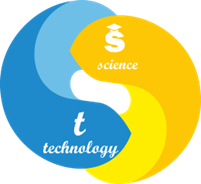 СИЛАБУСМЕТОДОЛОГІЯ ТА МЕТОДИ НАУКОВО-ПЕДАГОГІЧНИХ ДОСЛІДЖЕНЬСтатус дисципліниВибіркова навчальна дисципліна циклу професійної підготовкиКод та назва спеціальності та спеціалізації (за наявності)ОК 2. 12 (19)015 – професійна освіта (за спеціалізаціями) спеціалізація 015.12 – професійна освіта (металургія), галузь знань 01 «Педагогічні науки»Назва освітньої програмиПрофесійна освіта (металургія)Освітній ступіньдругий (магістерський) рівень вищої освітиОбсяг дисципліни (кредитів ЄКТС)3 кредити ЄКТС (90 академічних годин), кількість модулів: 3 Загальна кількість годин на вивчення дисципліни: 40, з них: лекційних: 24, практичних: 16, самостійна робота студента: 50Терміни вивчення дисципліни1  семестр (ІІ чверть), 2 семестр (ІІІ чв.)Назва кафедри, яка викладає дисципліну, абревіатурне позначенняКафедра інженерної педагогікиМова викладанняукраїнськаФото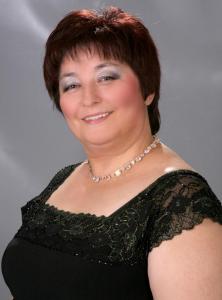 (за бажанням)Проф., д-р. пед. наук Лучанінова Ольга ПетрівнаПосилання на профайл викладача https://scholar.google.com.ua/citations?user=Zs0YiSkAAAAJ&hl=ru контактний телефон: (050)590-72-04 електронна пошта: 2017olgapetrovna@gmail.com Фото(за бажанням)корпоративний Е-mail o.p.luchaninova@ust.edu.uaФото(за бажанням)лінк на персональну сторінку викладача на сайті кафедриФото(за бажанням)лінк на дисципліну (за наявністю)Фото(за бажанням)місцезнаходження кафедри, номер кімнати, номер телефонук.445, к. 268Передумови вивчення дисципліниДисципліна викладається після вивчення дисципліни «Актуальні проблеми професійної освіти», «Педагогіка вищої школи», «Педагогічні комунікації»Мета навчальної дисципліниоволодіння магістрами спеціальними знаннями та методичними навичками самостійної, творчої роботи з організації і проведення науково-дослідницької роботи та написання магістерської роботи, організація наукової діяльності магістра  з професійної освіти через дослідження педагогічних і психологічних феноменів, зведення й обробки результатів дослідження, виміру та психолого-педагогічної інтерпретації результатів.Очікувані результати навчанняОРН1Знати алгоритм побудови наукового дослідження; характеристики і можливості використання методів наукового дослідження; особливості використання методів математико-статистичної обробки отриманих емпіричних результатівОРН2 Вміння аналізувати та узагальнювати літературні джерела; визначити педагогічну проблему й сформулювати завдання щодо її вирішення; відповідно до завдань визначити методи педагогічного дослідження.ОРН3 Здатність до абстрактного мислення, аналізу та синтезу. використовувати педагогічні і психологічні методи наукового дослідження у написанні кваліфікаційних робіт з педагогіки.ОРН4 Здатність проводити дослідження на відповідному рівні. Усвідомлення відповідальності за результати професійної діяльності у виробничій, освітній та науковій сферах.Зміст дисциплінимодуль 1 «Методологічні основи дослідження освіти в Україні». модуль 2 «Теоретичні методи дослідження».модуль 3 «Емпіричні методи дослідження».Модуль 4 «Методи обробки результатів дослідження»Контрольні заходи та критерії оцінюванняОцінювання модулів 1-4 здійснюється за результатами виконання двох підсумкових контрольних робіт у тестовій формі. Оцінювання кожного модуля здійснюється за 12-бальною шкалою. Семестрова оцінка 2 семестру визначається як середнє арифметичне модульних оцінок 1, 2, 3, 4 модулів. Підсумкова оцінка навчальної дисципліни визначається як середнє арифметичне 4 модульних оцінок за 12-бальною шкалою. Методи поточного оцінювання: опитування та усні коментарі викладача за його результатами, самооцінювання, обговорення та взаємного оцінювання студентами результатів захисту завдань (тези,  наукова стаття) і презентацій.  Політика викладанняПід час занять або поза ними студент має демонструвати повагу та толерантність по відношенню до усіх учасників освітнього процесу (студенти, викладачі, допоміжний персонал). Студенти повинні дотримуватися правил внутрішнього розпорядку закладу, усіх принципів та положень нормативних документів щодо організації навчального процесу у ЗВО. Відвідування занять з дисципліни є обов’язковим. Винятки можливі лише для студентів із обмеженими можливостями з поважних причин.Дотримання Кодексу академічної доброчесності:  самостійне, творче виконання усіх видів навчальних робіт включно на контрольних заходах (тести, екзамени тощо); при підготовці творчих письмових робіт коректне оформлення усіх запозичень з наукової та іншої літератури з посиланнями на відповідні ресурси та джерела; консультування з викладачами у рамках підготовки / виконання самостійної роботи є допоміжним заходом для якісного опрацювання матеріалу та підготовки завдання.Засоби навчанняНавчальний процес передбачає використання мультимедійного комплексу для проведення інтерактивних лекцій та практичних занять (ЗН1), в умовах дистанційного навчання - онлайн-заняття в Зум (ЗН2), інформаційний матеріал для лекцій у гуглкласі (ЗН3), наявність проектора, електронних презентацій з тем курсу, які розроблені в програмі PowerPoint та оболонки  гугл класу для роботи в системі дистанційного навчанняНавчально-методичне забезпеченняОсновна (базова) література1.	Гордієнко С.Г. Молодому науковцю коротко про необхідне: Науково-практичний посібник. – К.: КНТ, 2007.  92 с.2.	Грабченко А.І., Федорович В.О., Гаращенко Я.М. Методи наукових досліджень: Навч. Посібник. – Х.: НТУ «ХПІ», 2009.  142 с.3.	Ковальчук В.В. Основи наукових досліджень. / В.В. Ковальчук, Л.М. Моїсеєв - К.: Професіонал, 2014.  208 с.4.	Корягін М.В., Чік М.Ю. Основи наукових досліджень: Навч. посіб. / М.В. Корягін, М.Ю. Чік. – К.: Алерта, 2014.  622 с.5.	Краснобокий Ю.М. Словник-довідник науковця-початківця. – К.: Науковий світ, 2000.  83 с.6.	Крушельницька О.В. Методологія та організація наукових досліджень: Навчальний посібник. – К.: Кондор, 2006.  192 с.7.	Образцов П.И. Методы и методология психолого-педагогического исследования. – СПб.: Питер, 2004.  268 с.8.	Палеха Ю., Леміш Н. Основи науково-дослідної роботи: навч. посіб. / Ю.І. Палеха, Н.О. Леміш. – К.: Видавництво Ліра-К, 2013.  336 с.9.	Основи наукових досліджень: навч. посіб. / І. М. Астрелін, А. Л. Концевой, С. А. Концевой – Київ : НТУУ «КПІ», 2017.  315 с.10.	Сисоєва С.О., Кристопчук Т.Є.  Методологія науково-педагогічних досліджень: Підручник / С.О.Сисоєва, Т.Є.Кристопчук. – Рівне: Волинські обереги, 2013. 360 с.11.	Швець В.Ф. Методологія та організація наукових досліджень. Навч. посібник. – Рівно, НУВГП, 2016. 151 с.Допоміжна     1. П'ятницька - Познякова І.С. Основи наукових досліджень. - К.: Вища школа, 2003.  116 с.      2. Кузнецов Ю.М. Теорія розв'язання творчих задач. - К.: ТОВ "ЗМОК" ПП "ГНОЗИС", 2003.  294 с.       3. Філіпенко А.С. Основи наукових досліджень. - К.: Академвидав, 2005.  208 с.       4. Шишка Р.Б. Організація наукових досліджень та підготовка магістерських і дисертаційних робіт. - Харків: Еспада, 2007.  368 с.       5. Романчиков В.І. Основи наукових досліджень. К.: Вища школа, 1997.  217 с.       6. Статюха Г.О. Вступ до планування оптимального експерименту. / Г.О. Статюха, Д.М. Складаний, О.С. Бондаренко - К.: НТУУ "КПИ", 2011.  117 с.       7.  Артемчик Г.І. Методика організації науково - дослідної роботи. / Г.І. Артемчик, В.М. Куріло, М.П. Кочерган - К.: Форум, 2000.  270 с.       8. Кыверялг А.А. Методы исследования в профессиональной педагогике.- Талин: Валгус, 1980. 334 с.9. Гончаренко С.У. Педагогічні дослідження: Методологічні поради молодим науковцям / С.У. Гончаренко – К., 1995.  42 с.Інформаційні ресурси1.  Університети і лідерство Архів номерів журналу. [Електронний ресурс]. – Режим доступу:https://ul-journal.org/index.php/journal2.Відкрите освітнє е-середовище сучасного університету special edition «new pedagogical approaches in steam education»[Електронний ресурс]. – Режим доступу:http://openedu.kubg.edu.ua/journal/index.php/openedu/article/view/218/pdf#.Xay38Cm-2PY3. Вища школа[Електронний ресурс]. – Режим доступу:https://kymu.edu.ua/upload/pdf_files/journal.pdf4. Опрацювання та аналіз первинної соціологічної інформації  [Електронний ресурс] – Режим доступу: http://buklib.net/component/option,com. 5. Панова С.О. Математичні методи у статистичній перевірці наукових гіпотез [Електронний ресурс] / С.О.Панова. – Режим доступу: http://bdpu.org/scientific_published/conf021009/articles /Section_3/Pan ova.pdf 6. Наукова проблема та обґрунтування теми дослідження. Гіпотези у наукових дослідженнях [Електронний ресурс] – Режим доступу: http://www.info-library.com.ua/books-text-8409.html .7. Лодатко Є.О. Моделювання в педагогіці: точки відліку [Електронний ресурс] / Є.О.Лодатко. – Режим доступу: http://intellect-invest.org.ua /pedagog_editions_e-magazine pedagogical_science_vypuski_n1_2010_st_ 28. Волкова Н.В. Шаблон для формирования измерительного инструмента (анкеты): [Электронный ресурс]. – Режим доступа:  marketing.rbc.ru   /download